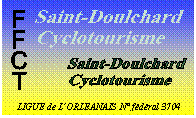 NOVEMBRE 2014DEPART SORTIES CLUB  STADE DES VERDINSsortie le samedi départ à 14h00 avec le circuit le plus court du dimanchedépart également à 14h00 pour les sorties du mardi et du jeudiSAMEDI                              01 NOVEMBRECircuit n° 1 79 km  Départ 8h 30St. Doulchard – D58 Asnières – D58 Vasselay - VO Fussy – D11 Vignoux sous les Aix – D11 Menetou Salon – D11 Henrichemont – D12 Ivoy le Pré – D12 La Chapelle d’Angillon – D926 et D58 Méry es Bois – D58 Le Barangeon – D58 les Rousseaux – D58 la Rose – D58 Vasselay – D58 Asnières – St. Doulchard.Circuit n° 2: 57 km  Départ 8h 30Identique au  n° 1 jusqu'à Menetou Salon – VO les Prats – VO les Rappereaux – VO et D20 le Pic de Montaigu - D20 le Barangeon  –  puis retour identique au circuit n°1.DIMANCHE                        02 NOVEMBRE VTT  La Forestiere  circuits  57  -  43  -  28    inscription  3€Rue Eugene Pottier 18100 vierzon organisateur cyclo VierzonnaisCircuit n° 1 79 km  Départ 8h 30St. Doulchard –Asnières  CREPS – D33 St Michel de Volangis – D33, D186 Les Nointeaux – D186 Ste Solange – D52 Brécy – D52 Francheville – D52 Le Nuanté – D52 Azy – D52 Bas Feuillet – D44 Montigny – D59 et D956 Saint Céols – D956 et D154 Rians – VO (la laiterie) – VO le Moulin de Malvettes – VO La Chaume - VO et D46 Sainte Solange – D155 Saint Germain du Puy – D976 Bourges – St DoulchardCircuit n° 2:   Départ 8h 30Identique au  n° 1 jusqu'à Azy – D25 Les Pillets – D25 Rians – puis retour identique au circuit n°1.DIMANCHE                         09 NOVEMBRECircuit n° 1: 82km  Départ8h 30  St. Doulchard – Bourges - D106 Plaimpied – D46 Senneçay – VO les Clous – D71 Levet – D940 et D130 Serruelles – D130 Chavannes –D14 Coudron – C14 Contres – D14, D28, D34 et D106 Saint Denis– D106 Le Bertray – D106 Plaimpied – D106 Bourges  – St. Doulchard.Circuit n° 2:   Départ 8h 30Identique au  n° 1 jusqu'aux Clous – VO  Saint Germain des Bois – D28 Les Cours – D132 Chezal Chauvier – D34 et D106 Saint Denis – puis retour identique au circuit n°1MARDI                                 11 NOVEMBRECircuit n° 1: 83km  Départ 8h 30St. Doulchard – D60 Berry Bouy – D60 Mehun sur Yèvre – D60 Foëcy – D60 Givry – D60 et D32 Vierzon – D926 et D29 Orçay – D126 et D22 Neuvy sur Barangeon – D30 Vouzeron – D104et D79 Chaumoux- D56 et D104 La Prinquette – D104 St Doulchard.Circuit n° 2:   Départ 8h 30Identique au  n° 1 jusqu'àu carrefour D926 et D29 – D926 la Grande Etoile – D926 et VO Le Feuillage – VO La Loeuf du Houx – VO Vouzeron - puis retour identique au circuit n°1.DIMANCHE                          16 NOVEMBRECircuit n° 1:   Départ 8h 30Saint Doulchard – Bourges – D976 et D179 Chalusse – D179 Osmoy – D179 Savigny en Septaine – D976 et D66 à droite Crosses – D71 Avord – D71 et D19 Baugy – D12 Villabon – D36 Farges – D96 Nohant en Goût – D186 Sainte Solange – D186 les Nointeaux – D186 et D33 Saint Michel de Volangis – CREPS – D151 Asnières  - Saint Doulchard.Circuit n° 2:   Départ 8h 30Identique au circuit n° 1 jusqu'à Avord – D36 Farges  – puis retour identique au circuit n°1.DIMANCHE                           23 NOVEMBRECircuit n° 1: 84km  Départ 8h 30St. Doulchard – Bourges – D16 La Chapelle St Ursin – D16, D135 Morthomiers – VO Le Subdray – D103 St Caprais – Chanteloup –Lunery – D27 Effes – Corquoy – Chateuneuf – D35 La Grande Roche – VO Ste Lunaise – C3 Levet  – D28 St Germain des Bois – VO Vorly – VO Le Colombier– D106 Plaimpied – Bourges – St. DoulchardCircuit n° 2:   Départ 8h 30 Identique au  n° 1 jusqu'à St Caprais – D88E Arçay – D88 Louy - Levet - puis retour identique au circuit n°1.DIMANCHE                            30 NOVEMBREVTT Randonnée de Vouzeron circuits 45 -  35 -  20  inscription 3 à 4 €Maison des Association Vouzeron organisateur Mereau VéloDIMANCHE                            30 NOVEMBRECircuit n° 1: 85km  Départ 8h 30ST doulchard—Vasselay—La Breuille—Ville—St Martin –ST palais—Quantilly—D208—St Georges/Moulon—rte de Guilleminge—Pigny—Vignoux/aix—bois de veves—les Faucards—derriere la forêt—les Rappereaux—Acheres—le pic—D20—à gauche D25-- D116—Le Barangeon—Allogny—les rousseaux—Vasselay—Asnieres—St Doulchard Circuit n° 2: 66 km  Départ 8h 30 ST doulchard—Vasselay—La Breuille—Ville—St Martin – St Georges/Moulon—rte de Guilleminge—Pigny—Vignoux/aix—bois de veves—les Faucards—derriere le forêt—les Rappereaux—Acheres—le pic— Le Barangeon—Allogny—les rousseaux—Vasselay—Asnieres—St Doulchard Pour votre sécurité à la mauvaise saison :Partez toujours avec le gilet fluo dans la poche ou sur le dos, munissez vous d’un éclairage et soyez raisonnables pour rentrer avant la nuit.Pour votre sécurité à la mauvaise saison :Partez toujours avec le gilet fluo dans la poche ou sur le dos, munissez vous d’un éclairage et soyez raisonnables pour rentrer avant la nuit.